Crtež oboji, a ispod crteža napiši rečenicu. Slobodno likovima daj imena.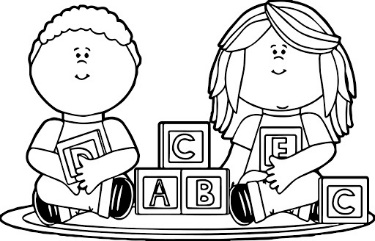 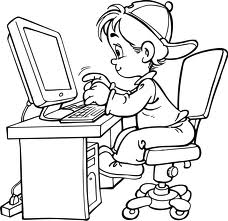 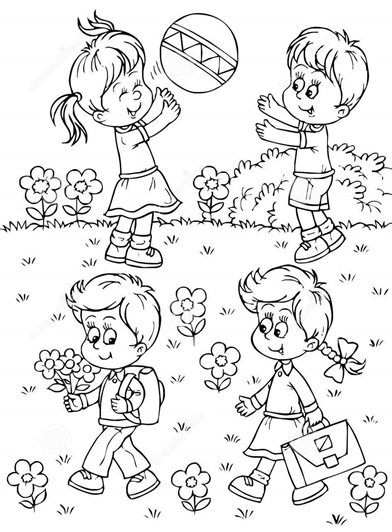 Crtež oboji, a ispod crteža napiši rečenicu. Slobodno likovima daj imena.